　動画視聴報告書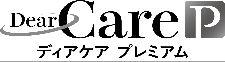 　動画視聴報告書名前・所属・視聴終了日年　月　　　　日テーマおむつを選ぶ・おむつを使いこなす：おむつかぶれを防ぐケア視聴動画　1.一般的なおむつの構造　2.知っておきたい！おむつの種類 ①アウターの種類　3.知っておきたい！おむつの種類 ②尿用インナーパッドの種類　4.知っておきたい！おむつの種類 ③便用インナーパッド　5.おむつ選択で考えたい“3つの”ポイント ①「ADL・自立度拡大」に合わせたアウター選択　6.おむつ選択で考えたい“3つの”ポイント ②「体型」に合わせたアウター選択　7.おむつ選択で考えたい“3つの”ポイント ③「尿量・交換回数」に合わせたインナーパッド選択　8.おむつ選択で考えたい3つのポイントに“合わない”場合のトラブル ①「ADL・自立度拡大」に合わないアウター選択　9.おむつ選択で考えたい3つのポイントに“合わない”場合のトラブル ②「体型」に合わないアウター選択　10.おむつ選択で考えたい3つのポイントに“合わない”場合のトラブル ③「尿量・交換回数」に合わないインナーパッド選択　11.正しいおむつの当て方 ①テープ止めタイプのおむつの当て方　12.正しいおむつの当て方 ②パンツタイプのおむつの当て方  13.間違ったおむつの当て方学んだこと実践してみようと思うこと